АДМИНИСТРАЦИЯ УРУС-МАРТАНОВСКОГО
МУНИЦИПАЛЬНОГО РАЙОНАХЬАЛХА-МАРТАН МУНИЦИПАЛЬНИ КЮШТАН
АДМИНИСТРАЦИПОСТАНОВЛЕНИЕ05  03  2022г.г. Урус-Мартан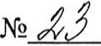 Об участии Урус-Мартановского муниципального района во
Всероссийском конкурсе лучших проектов создания комфортнойгородской среды в малых городах и исторических поселенияхВ соответствии с Федеральным законом от 6 октября 2003 года № 131-ФЗ «Об общих принципах организации местного самоуправления в Российской Федерации», постановлением Правительства Российской Федерации от 07.03.2018 г. № 237 «Об утверждении Правил предоставления средств государственной поддержки из федерального бюджета бюджетам субъектов Российской Федерации для поощрения муниципальных образований - победителей Всероссийского конкурса лучших проектов создания комфортной городской среды», в целях получения государственной поддержки из вышестоящих бюджетов на реализацию проектов комфортной городской среды, администрация Урус-Мартановского муниципального района постановляет:Принять участие во Всероссийском конкурсе лучших проектов создания комфортной городской среды в малых городах и исторических поселениях в категории «Малые города с численностью населения от 50 тысяч человек до 100 тысяч человек включительно» (далее - Конкурс).Представить для участия в Конкурсе ранее разработанный проект «Благоустройство центральной части города Урус-Мартан», реализация которого была предусмотрена в 2022 - 2023 годах.Учесть итоги общественных обсуждений проекта, прошедших в рамках подготовки конкурсной заявки в период с 2019 года по 2022 год включительно.Возложить функции общественной комиссии по проведению Конкурса на общественную комиссию, утвержденную постановлением администрации Урус-Мартановского муниципального района от 15.08.2019 г.№55 «О создании Общественной комиссии по обеспечению реализации муниципальной программы «Формирование современной городской среды на территории Урус-Мартановского муниципального района Чеченской Республики на 2018 - 2024 годы» и о внесении изменений в постановление администрации Урус-Мартановского муниципального района от 22.03.2017 года № 23» (далее - Общественная комиссия), созданную в рамках приоритетного проекта формирование комфортной городской среды в соответствии с постановлением Правительства Российской Федерации от 10 февраля 2017 г. № 169 «Об утверждении Правил предоставления и распределения субсидий из федерального бюджета бюджетам субъектов Российской Федерации на поддержку государственных программ субъектов Российской Федерации	и	муниципальных	программ формированиясовременной городской среды».Общественной комиссии:устранить замечания Федеральной конкурсной комиссии при подготовке конкурсной заявки;подготовить конкурсную заявку до 10 мая 2022 года и направить на рассмотрение в межведомственную комиссию.Постановление	администрации	Урус-Мартановскогомуниципального района	от	03.03.2021 г. №	12	«Об участии Урус-Мартановского муниципального района во Всероссийском конкурсе лучших проектов создания комфортной городской среды в малых городах и исторических поселениях» считать утратившим силу.Опубликовать настоящее постановление в печатном средствемассовой информации Урус-Мартановского муниципального района газете «Маршо» и разместить	на	официальном сайте	администрации Урус-Мартановского муниципального района в информационнотелекоммуникационной сети «Интернет».Контроль за исполнением настоящего постановления оставляю за собой.Глава администрации 							Ш.А. Куцаев